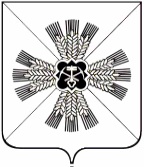 КЕМЕРОВСКАЯ ОБЛАСТЬАДМИНИСТРАЦИЯ ПРОМЫШЛЕННОВСКОГО МУНИЦИПАЛЬНОГО ОКРУГАПОСТАНОВЛЕНИЕот «12» октября 2020 г. № 1608-Ппгт. ПромышленнаяО внесении изменений в постановление администрации Промышленновского муниципального округа от 09.11.2017 № 1265-П  «Об утверждении муниципальной программы «Развитие и укрепление материально-технической базы  Промышленновского  муниципального округа» на   2018-2022 годы» (в редакции постановлений от 18.01.2018                № 58-П, от 26.06.2018 № 695-П, от 21.08.2018 № 905-П, от 08.10.2018                № 1107-П,  от 29.10.2018 № 1239-П, от 29.12.2018 № 1538-П, от 29.12.2018  № 1556-П, от 15.05.2019 № 576-П от 21.10.2019 № 1277-П, от 30.12.2019                 № 1629-П, от 13.04.2020 № 695-П, от 10.09.2020 № 1413-П)  В соответствии с постановлением администрации Промышленновского муниципального округа от 28.04.2020 № 754-П «Об утверждении порядка разработки, реализации и оценки эффективности муниципальных программ, реализуемых за счет средств местного бюджета», в целях реализации полномочий администрации Промышленновского муниципального округа:	1. Внести в постановление администрации Промышленновского муниципального округа от 09.11.2017 № 1265-П «Об утверждении муниципальной программы «Развитие и укрепление материально-технической базы  Промышленновского муниципального округа» на 2018 - 2022 годы»         (в редакции постановлений от 18.01.2018 № 58-П, от 26.06.2018 № 695-П, от 21.08.2018 № 905-П, от 08.10.2018 № 1107-П, от 29.10.2018 № 1239-П, от 29.12.2018  № 1538-П, от 29.12.2018 № 1556-П, от 15.05.2019 № 576-П, от 21.10.2019   № 1277-П, от 30.12.2019 № 1629-П, от 13.04.2020 № 696-П, от 10.09.2020 № 1413-П) (далее - Постановление)  следующие изменения:1.1. В заголовке и по тексту Постановления цифры «2018-2022» заменить цифрами «2018-2023».2. Внести в муниципальную программу «Развитие и укрепление материально-технической базы  Промышленновского муниципального округа» на 2018 - 2022 годы (далее – Программа) следующие изменения:2.1. В заголовке Программы цифры «2018-2022» заменить цифрами «2018-2023»;  2.2. Паспорт Программы изложить в  редакции согласно приложению       № 1 к настоящему постановлению;  2.3. Разделы 3-5  Программы изложить в редакции согласно приложению № 2 к настоящему постановлению.  3. Настоящее постановление подлежит обнародованию на официальном сайте администрации Промышленновского муниципального округа в сети Интернет.  4. Контроль  за  исполнением  настоящего  постановления  возложить на   заместителя  главы  Промышленновского муниципального округа                 А.А. Зарубину.        5. Настоящее постановление вступает в силу со дня подписания. Исп. Н.В. Удовиченкотел.7-21-70Приложение № 1к постановлениюадминистрации Промышленновскогомуниципального округаот 12.10.2020 № 1608-ППаспорт муниципальной программы«Развитие и укрепление материально-техническойбазы Промышленновского муниципального округа» на 2018 - 2023 годы                      Заместитель главыПромышленновского муниципального округа                            А.А. ЗарубинаПриложение № 2к постановлениюадминистрации Промышленновскогомуниципального округа                                                                             от ________________ № ________3. Перечень подпрограмм программы с кратким описанием подпрограмм, основных мероприятий и мероприятий программы4. Ресурсное обеспечение реализации программы «Развитие и укрепление материально-технической базы Промышленновского  округа» на 2018 - 2023 годы5. Сведения о планируемых значениях целевых показателей (индикаторов)программы (по годам реализации муниципальной программы)
                           Заместитель главыПромышленновского муниципального округа                                                                                              А.А. Зарубина ГлаваПромышленновского муниципального округа Д.П. Ильин Д.П. ИльинНаименование муниципальной программымуниципальная  программа «Развитие и укрепление материально-техническойбазы Промышленновского  муниципального округа» на 2018 – 2023  годыДиректор муниципальной программыЗаместитель главы Промышленновского муниципального округа Ответственный исполнитель (координатор)  муниципальной программыКомитет по управлению муниципальным имуществом администрации Промышленновского муниципального округаИсполнители муниципальной программыКомитет по управлению муниципальным имуществом администрации Промышленновского муниципального округаЦели муниципальной программыПовышение эффективности управления и распоряжения муниципальным имуществом и земельными ресурсами на территории Промышленновского муниципального округаЗадачи муниципальной программы-Обеспечение стабильного поступления доходов муниципального бюджета на основе эффективного управления муниципальной собственностью Промышленновского муниципального округа; -Управление муниципальным имуществом и земельными ресурсами Промышленновского муниципального округа с целью максимального использования в хозяйственном обороте в рамках социально-экономического развития Промышленновского муниципального округа;-Информационное наполнение государственного кадастра недвижимости;-Оптимизация структуры муниципальной собственности Промышленновского муниципального округа в интересах обеспечения устойчивых предпосылок для экономического роста.Срок реализации муниципальной программы2018 – 2023  годыОбъемы и источники финансирования муниципальной программы  в целом и с разбивкой по годам ее реализацииВсего средств – 24587,5 тыс. руб.,в том числе по годам реализации:2018 год – 5172,5 тыс.руб.;2019 год – 12594,2 тыс.руб.;2020 год – 2613,1 тыс.руб.;2021 год – 1485,9 тыс.руб.;2022 год – 1360,9 тыс.руб;2023 год– 1360,9 тыс.руб.из них:местный бюджет – 24587,5 тыс. руб.,в том числе по годам реализации:2018 год – 5172,5 тыс.руб.;2019 год – 12594,2 тыс.руб.;2020 год – 2613,1 тыс.руб.;2021 год – 1485,9 тыс.руб.;2022 год – 1360,9 тыс.руб;2023 год– 1360,9 тыс.руб.Всего средств – 24587,5 тыс. руб.,в том числе по годам реализации:2018 год – 5172,5 тыс.руб.;2019 год – 12594,2 тыс.руб.;2020 год – 2613,1 тыс.руб.;2021 год – 1485,9 тыс.руб.;2022 год – 1360,9 тыс.руб;2023 год– 1360,9 тыс.руб.из них:местный бюджет – 24587,5 тыс. руб.,в том числе по годам реализации:2018 год – 5172,5 тыс.руб.;2019 год – 12594,2 тыс.руб.;2020 год – 2613,1 тыс.руб.;2021 год – 1485,9 тыс.руб.;2022 год – 1360,9 тыс.руб;2023 год– 1360,9 тыс.руб.Ожидаемые конечные результаты реализации муниципальной программыРеализация программных мероприятий позволит:-Обеспечение формирования доходной части бюджета Промышленновского муниципального округа стабильными поступлениями от продажи и использования муниципального имущества и земельных ресурсов Промышленновского муниципального округа;-Выявление  и постановка на учет бесхозяйного имущества, необходимого  для реализации полномочий муниципального округа;- Установление на местности границ земельных участков под объектами недвижимости находящимися в муниципальной собственности Промышленновского муниципального округа;- Обеспечение  своевременного  проведения капитального ремонта общего имущества в многоквартирных домах, в которых имеются муниципальные жилые помещения:- Уплата налогов, сборов и иных платежей за содержание  имущества казны.№ п/пНаименование мероприятияКраткое описание мероприятияНаименование целевого показателя (индикатора)Порядок определения (формула)12345Муниципальная программа  «Развитие и укрепление материально-технической базы Промышленновского  района» на  2018 - 2023 годыМуниципальная программа  «Развитие и укрепление материально-технической базы Промышленновского  района» на  2018 - 2023 годыМуниципальная программа  «Развитие и укрепление материально-технической базы Промышленновского  района» на  2018 - 2023 годыМуниципальная программа  «Развитие и укрепление материально-технической базы Промышленновского  района» на  2018 - 2023 годыМуниципальная программа  «Развитие и укрепление материально-технической базы Промышленновского  района» на  2018 - 2023 годы1.Цель:  Повышение эффективности управления и распоряжения муниципальным имуществом и земельными ресурсами на территории Промышленновского муниципального округаЦель:  Повышение эффективности управления и распоряжения муниципальным имуществом и земельными ресурсами на территории Промышленновского муниципального округаЦель:  Повышение эффективности управления и распоряжения муниципальным имуществом и земельными ресурсами на территории Промышленновского муниципального округаЦель:  Повышение эффективности управления и распоряжения муниципальным имуществом и земельными ресурсами на территории Промышленновского муниципального округа1.Задача:  Обеспечение стабильного поступления доходов муниципального  бюджета на основе эффективного управления муниципальной  собственностью Промышленновского муниципального  округаЗадача:  Обеспечение стабильного поступления доходов муниципального  бюджета на основе эффективного управления муниципальной  собственностью Промышленновского муниципального  округаЗадача:  Обеспечение стабильного поступления доходов муниципального  бюджета на основе эффективного управления муниципальной  собственностью Промышленновского муниципального  округаЗадача:  Обеспечение стабильного поступления доходов муниципального  бюджета на основе эффективного управления муниципальной  собственностью Промышленновского муниципального  округа2.Задача: Управление муниципальным имуществом и земельными ресурсами Промышленновского муниципального  округа  с целью максимального использования его в хозяйственном обороте в рамках социально-экономического развития Промышленновского муниципального  округаЗадача: Управление муниципальным имуществом и земельными ресурсами Промышленновского муниципального  округа  с целью максимального использования его в хозяйственном обороте в рамках социально-экономического развития Промышленновского муниципального  округаЗадача: Управление муниципальным имуществом и земельными ресурсами Промышленновского муниципального  округа  с целью максимального использования его в хозяйственном обороте в рамках социально-экономического развития Промышленновского муниципального  округаЗадача: Управление муниципальным имуществом и земельными ресурсами Промышленновского муниципального  округа  с целью максимального использования его в хозяйственном обороте в рамках социально-экономического развития Промышленновского муниципального  округа3.Задача: Информационное наполнение государственного кадастра недвижимостиЗадача: Информационное наполнение государственного кадастра недвижимостиЗадача: Информационное наполнение государственного кадастра недвижимостиЗадача: Информационное наполнение государственного кадастра недвижимости4.Задача: Оптимизация структуры муниципальной собственности  в интересах обеспечения устойчивых предпосылок для экономического роста Промышленновского муниципального  округа Задача: Оптимизация структуры муниципальной собственности  в интересах обеспечения устойчивых предпосылок для экономического роста Промышленновского муниципального  округа Задача: Оптимизация структуры муниципальной собственности  в интересах обеспечения устойчивых предпосылок для экономического роста Промышленновского муниципального  округа Задача: Оптимизация структуры муниципальной собственности  в интересах обеспечения устойчивых предпосылок для экономического роста Промышленновского муниципального  округа 123451.1. Мероприятие «Обеспечение деятельности  КУМИ»Расходы на оплату труда работников  КУМИ, закупка товаров, работ, услуг для муниципальных нуждУровень ежегодного достижения целевых значений показателей (индикаторов) муниципальной  программы, процентовКоличество целевых показателей (индикаторов), достигших или превысивших целевое значение/общее количество целевых показателей [индикаторов]) х 100%1.2. Мероприятие «Проведение межевания  земельных участков и постановка на кадастровый учет»Мероприятие направлено на актуализацию и наполнение информационных ресурсов сведениями о границах земельных участковДоля зарегистрированных земельных участков, по отношению к общему числу земельных участков, занятых объектами недвижимости, находящихся в реестре муниципального имущества, в отчетный период, процентовКоличество зарегистрированных земельных участков, / общее число земельных участков, занятых объектами недвижимости, находящихся в реестре муниципального имущества в отчетный период) х 100123451.3. Мероприятие «Изготовление технической документации на объекты недвижимости» Мероприятие направлено на актуализацию и наполнение информационных ресурсов сведениями об объектах недвижимостиДоля объектов недвижимости, на которые зарегистрировано право муниципальной собственности, по отношению к общему числу объектов недвижимости, находящихся в реестре муниципального имущества, в отчетный период, процентовКоличество объектов недвижимости, на которые зарегистрировано право собственности муниципальной собственности / общее число объектов недвижимости, находящихся в реестре муниципального имущества в отчетный период) х 1001.4. Мероприятие «Оценка права аренды и рыночной стоимости объектов  муниципальной собственности»Мероприятие направлено на выполнение плана приватизации, передаче в аренду объектов недвижимости Выполнение планового задания по поступлению доходов в консолидированный бюджет Промышленновского муниципального округа, получаемых от продажи,  аренды объектов недвижимостиФактическое  поступление доходов в консолидированный бюджет Промышленновского муниципального района получаемых от сбора арендной платы  (реализации) в отчетном году/ к планируемому поступлению доходов в консолидированный бюджет Промышленновского муниципального района получаемые от сбора арендной платы (реализации) в отчетном периоде х 100%123451.5. Мероприятие«Уплата ежемесячных взносов  на проведение  капитального ремонта общего имущества в многоквартирных жилых домах»Мероприятие направлено на  обеспечение своевременного проведения капитального ремонта общего имущества в многоквартирных домахВыполнение обязательств по перечислению взносов  на проведение   капитального  ремонта  Фактическое перечисление ежемесячных взносов на капитальный ремонт / к начислению ежемесячных взносов на капитальный ремонт х 100%1.6. Мероприятие«Приобретение и ремонт имущества»Мероприятие направлено на  проведение ремонтных работ с целью обеспечения сохранности муниципального имущества и укрепления материально-технической базыПроведение ремонтных работ с целью обеспечения сохранности муниципального имущества и укрепления материально-технической базыКоличество запланированных ремонтных работ/количество выполненных х 100%1.7.Мероприятие«Уплата налогов, сборов и иных платежей за содержание  имущества казны»Мероприятие направлено на уплату налогов, сборов и иных обязательных платежей, установленных действующим законодательствомВыполнение обязательств по перечислению налогов, сборов и иных обязательных платежей,Фактическое перечисление / к начислению х 100%№ п/пНаименование муниципаль-ной программы, подпрограмм-мы, основного мероприятия,  мероприятияИсточник финансированияОбъем финансовых ресурсов, тыс. рублейОбъем финансовых ресурсов, тыс. рублейОбъем финансовых ресурсов, тыс. рублейОбъем финансовых ресурсов, тыс. рублейОбъем финансовых ресурсов, тыс. рублейОбъем финансовых ресурсов, тыс. рублейНаименование муниципаль-ной программы, подпрограмм-мы, основного мероприятия,  мероприятияИсточник финансирования2018 год2019 год 2020 год2021 год2022 год2023 год123456789Муниципальная программа          «Развитие и укрепление материально-технической базы Промышленновского  округа» на 2018 – 2023  годыВсего5172,512594,22613,11485,91360,91360,9Муниципальная программа          «Развитие и укрепление материально-технической базы Промышленновского  округа» на 2018 – 2023  годыместный бюджет 5172,512594,22613,11485,91360,91360,9Муниципальная программа          «Развитие и укрепление материально-технической базы Промышленновского  округа» на 2018 – 2023  годыиные не запрещен-ные законода-тельством источни-ки:Муниципальная программа          «Развитие и укрепление материально-технической базы Промышленновского  округа» на 2018 – 2023  годыфедеральный бюджет Муниципальная программа          «Развитие и укрепление материально-технической базы Промышленновского  округа» на 2018 – 2023  годыобластной  бюджетМуниципальная программа          «Развитие и укрепление материально-технической базы Промышленновского  округа» на 2018 – 2023  годысредства бюджетов государственных внебюджетных фондов Муниципальная программа          «Развитие и укрепление материально-технической базы Промышленновского  округа» на 2018 – 2023  годысредства юридичес-ких и физичес-ких лиц1234567891.1Обеспечение деятельности  КУМИВсего3884,53864,60000Обеспечение деятельности  КУМИместный бюджет 3884,53864,60000Обеспечение деятельности  КУМИиные не запрещен-ные законодательством источники:Обеспечение деятельности  КУМИобластной  бюджетсредства бюджетов государственных внебюджетных фондов средства юридичес-кихи физических лиц1.2Проведение межевания  земельных участков и постановка на кадастровый учетВсего318,2840,6807,0300,0300,0300,01.2Проведение межевания  земельных участков и постановка на кадастровый учетместный бюджет 318,2840,6807,0300,0300,0300,01.2Проведение межевания  земельных участков и постановка на кадастровый учетиные не запрещен-ные законодательством источники:1.2Проведение межевания  земельных участков и постановка на кадастровый учетФедераль-ный бюджет 1.2Проведение межевания  земельных участков и постановка на кадастровый учетобластной  бюджет123456789средства бюджетов государственных внебюджетных фондов средства юридическихи физичес-ких лиц1.3.Изготовле-ние технической документации на объекты недвижимос-тиВсего285,2113,9158,0300,0300,0300,01.3.Изготовле-ние технической документации на объекты недвижимос-тиместный бюджет 285,2113,9158,0300,0300,0300,01.3.Изготовле-ние технической документации на объекты недвижимос-тииные не запрещенные законода-тельством источни-ки:1.3.Изготовле-ние технической документации на объекты недвижимос-тифедеральный бюджет 1.3.Изготовле-ние технической документации на объекты недвижимос-тиобластной  бюджет1.3.Изготовле-ние технической документации на объекты недвижимос-тисредства бюджетов государственных внебюджетных фондов1.3.Изготовле-ние технической документации на объекты недвижимос-тисредства юридических и физичес-ких лиц1234567891.4.Оценка права аренды и рыночной стоимости объектов  муниципаль-ной собственнос-тиВсего288,0286,0350,0300,0300,0300,01.4.Оценка права аренды и рыночной стоимости объектов  муниципаль-ной собственнос-тиместный бюджет 288,0286,0350,0300,0300,0300,01.4.Оценка права аренды и рыночной стоимости объектов  муниципаль-ной собственнос-тииные не запрещен-ные законода-тельством источники:1.4.Оценка права аренды и рыночной стоимости объектов  муниципаль-ной собственнос-тиФедераль-ный бюджет1.4.Оценка права аренды и рыночной стоимости объектов  муниципаль-ной собственнос-тиобластной  бюджет1.4.Оценка права аренды и рыночной стоимости объектов  муниципаль-ной собственнос-тисредства бюджетов государственных внебюджетных фондов1.4.Оценка права аренды и рыночной стоимости объектов  муниципаль-ной собственнос-тисредства юридичес-кихи физичес-ких лиц1.5.Уплата ежемесячных взносов  на проведение  капитального ремонта общего имущества в многоквартирных жилых домахВсего229,1239,2324,0250,0250,0250,0123456789местный бюджет 229,1239,2324,0250,0250,0250,0иные не запрещен-ные законодательством источники:Федераль-ный бюджет областной  бюджетсредства бюджетов государст-венных внебюджетных фондов средства юридичес-кихи физических лиц1.6.Приобретение и ремонт имуществаВсего167,56840,7680,0235,9110,9110,9местный бюджет 167,56840,7680,0235,9110,9110,9иные не запрещен-ные законодательством источники:федеральный бюджет областной  бюджет123456789средства бюджетов государственных внебюджетных фондов средства юридических и физических лиц1.7.Мероприятие«Уплата налогов, сборов и иных платежей за содержание  имущества казны»Всего294,1100,0100,0100,0местный бюджет 294,1100,0100,0100,0иные не запрещен-ные законода-тельством источники:федеральный бюджетобластной  бюджетсредства бюджетов государст-венных внебюджетных фондов средства юридичес-ких и      физ. лиц№ п/пНаименование муниципальной программы Промышленновского муниципального округа, подпрограммы, основного мероприятия, мероприятияНаименование целевого показателя (индикатора)Единица измеренияПлановое значение целевого показателя (индикатора)Плановое значение целевого показателя (индикатора)Плановое значение целевого показателя (индикатора)Плановое значение целевого показателя (индикатора)Плановое значение целевого показателя (индикатора)№ п/пНаименование муниципальной программы Промышленновского муниципального округа, подпрограммы, основного мероприятия, мероприятияНаименование целевого показателя (индикатора)Единица измерения2019 год2020 год2021 год2022 год2023 год123456789Муниципальная программа «Развитие и укрепление материально-техническойбазы Промышленновского  округа» на 2018 – 2023  годыВыполнение планового задания по доходам, полученным от продажи имущества, находящегося в собственности Промышленновского муниципального округапроцент100100100100100Муниципальная программа «Развитие и укрепление материально-техническойбазы Промышленновского  округа» на 2018 – 2023  годыВыполнение планового задания по доходам, полученным от использования имущества и земельных ресурсов, находящихся в собственности Промышленновского муниципального округапроцент1001001001001001234567891.1.Обеспечение деятельности  КУМИ Уровень ежегодного достижения целевых значений показателей (индикаторов) муниципальной программыпроцент10000001.1.Обеспечение деятельности  КУМИ Доля муниципальных услуг КУМИ, оказываемых через МФЦ, от общего количества услугпроцент90959595951.2.Проведение межевания  земельных участков и постановка на кадастровый учетДоля зарегистрированных земельных участков, по отношению к общему числу земельных участков, занятых объектами недвижимости, находящихся в реестре муниципального имущества, в отчетный периодпроцент95981001001001234567891.3.Изготовление технической документации на объекты недвижимостиДоля объектов недвижимости, на которые зарегистрировано право муниципальной собственности, по отношению к общему числу объектов недвижимости, находящихся в реестре муниципального имущества, в отчетный периодпроцент95981001001001.4.Оценка права аренды и рыночной стоимости объектов  муниципальной собственностиДоля заключенных договоров на продажу и аренду объектов недвижимого и движимого муниципального имущества, в отношении которых проведена оценка, от общего количества оцененных объектов недвижимого и движимого муниципального имуществапроцент95959595951234567891.5.Уплата ежемесячных взносов  на проведение  капитального ремонта общего имущества в многоквартирных жилых домахДоля отремонтированных многоквартирных жилых домов, в которых находятся муниципальные квартиры, от общего количества многоквартирных жилых домах с муниципальными квартирами, включенных в региональную программу капитального ремонта общего имущества в многоквартирных домах Кемеровской области на 2014-2043 годы  процент1001001001001001.6.Ремонт и реконструкция имуществаДоля выполненных работ по ремонту и реконструкции имущества  от количества запланированных   на соответствующий годпроцент1001001001001001.7.Мероприятие«Уплата налогов, сборов и иных платежей за содержание  имущества казны»Отсутствие задолженности по обязательным платежам в бюджет процент100100100100100